    5* SKY PRINCESS ile BALTIKLAR’DA 7 ÜLKE  Kopenhag (Danimarka) Oslo (Norveç) Warnemünde/Berlin (Almanya) 
Tallinn (Estonya) St. Petersburg (1) (Rusya) Helsinki (Finlandiya) Nynashamn/Stockholm (İsveç) Kopenhag (Danimarka)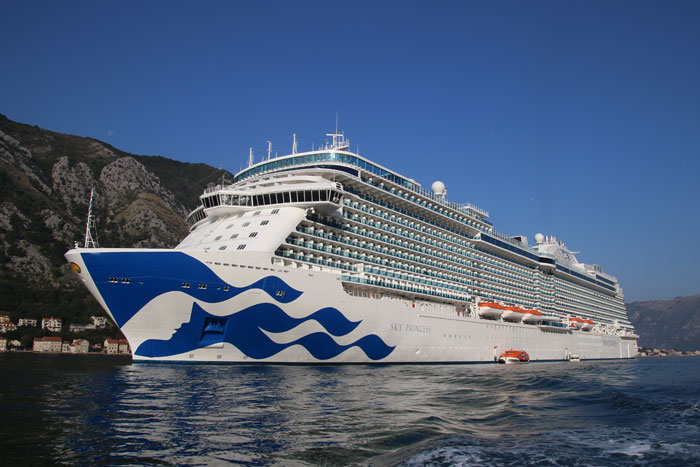 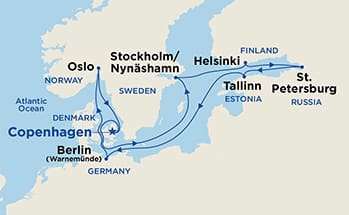 Hareket tarihleri: 25 Nisan, 06-17 (Ramazan Bayramı)-28 Mayıs
08-19-30 Haziran, 11-22 Temmuz (Kurban Bayramı)
02-13-24 Ağustos 2020  / 11 Gece 12 Gün01. Gün		İSTANBUL - KOPENHAG, DANİMARKAİstanbul Havalimanı, Dış Hatlar Terminali, Türk Havayolları kontuarı önünde 05.30’da buluşma. Check-in, pasaport ve gümrük kontrollerinden sonra Türk Havayolları’nın TK1783 no’lu seferi ile saat 07.30’da Kopenhag’a hareket. Yerel saat ile 09.45’de varış. Havalimanında bizleri bekleyen aracımız ile Kopenhag Limanı’nda demirli olan 
Sky Princess Gemisi’ne transfer. Pasaport ve check-in işlemlerinin ardından kabinlere yerleşme ve serbest zaman. Gemimiz saat 18.00’de limandan hareket edecektir.12. Gün		KOPENHAG, DANİMARKA - İSTANBULGemimiz yerel saat ile 05.00'de Kopenhag Limanı’na yanaşmış olacaktır. Kahvaltı sonrası gemiden çıkış işlemleri ve Kopenhag Havalimanı’na transfer. Arzu eden misafirlerimiz için transfer öncesi ekstra şehir turu yada transfer sonrası serbest zaman. Check-in, pasaport ve gümrük işlemlerinden sonra Türk Havayolları’nın TK1786 no’lu seferi ile saat 18.30’da İstanbul Havalimanı’na hareket. Yerel saat ile 22.50’de varış ve programın sonu. 
NOT: Yukarıda rotası baz alınan 25 Nisan programına istinaden17-28 Mayıs, 08-30 Haziran kalkışlı programlarda gemi Nynashamn yerine Stockholm şehir merkezi limanına (07.00-14.00) saatleri arası08 Haziran kalkışlı programda gemi Tallinn Limanı’na 9. Gün (07.00-16.00) saatleri arasıHelsinki Limanı’na 6. Gün (08.00-17.00) saatleri arasıuğrayacaktır.NOT: Uçaklarımızın doluluğuna göre dönüşlerde farklı saatteki THY uçuşları kullanılabilir.FİYATLARIMIZA DAHİL OLAN HİZMETLER* Türk Havayolları ile İstanbul - Kopenhag - İstanbul arası ekonomi sınıfı uçak bileti* Gemide 11 gece 12 gün tam pansiyon konaklama ve gemi içerisindeki tüm aktiviteler* Programda belirtilen tüm transferler* Tecrübeli rehberlik hizmeti (Yeterli kişi sayısı sağlandığı takdirde Türkçe rehberlik hizmeti verilecektir.)FİYATLARIMIZA DAHİL OLMAYAN HİZMETLER* Gemideki tüm alkollü ve bazı alkolsüz içecekler* Kişisel harcamalar (Telefon, kuru temizleme, internet vb.)* Gemi veya rehberiniz tarafından organize edilecek tüm ekstra turlar* Havalimanı & Liman vergileri
* Seyahat sağlık ve iptal sigortası * Geminin servis personeli bahşişleri	* Vize ücreti * Yurtdışı çıkış harcı	5* SKY PRINCESS Yapım tarihi: Ekim 2019Yolcu sayısı: 3660 kişiPersonel sayısı: 1346 kişiTonaj: 144.216 gross tonUzunluk: 330 metreGenişlik: 38.40 metreKabin sayısı: 1826Yolcu katı sayısı: 15NOTLAR VE BİLMENİZ GEREKENLER; *Programda belirtilen saatler Türk Havayolları ve Princess Cruises şirketlerinden alınmıştır. Saatlerde olabilecek herhangi bir değişiklikten yetkili acenta sorumlu değildir. Dolayısıyla herhangi bir saat değişikliğinden ötürü yetkili acenta programın içeriğini ve hizmet içeriğini bozmadan günlerde oynama yapabilir.*Uçak yolculuğu esnasında her yolcunun kabin içine 36 cm (yükseklik) x 23 cm (en) x 56 cm (boy) ebatlarında bir parça eşya alma hakkı vardır. Bununla birlikte her yolcu uçağın bagajına vermek kaydıyla yanına 1 adet en fazla 20 kilo olan valiz alabilme hakkına sahiptir. *Gemi yolculuğu sırasındaki alacağınız akşam yemeklerinden 2’si resmi akşam yemeğidir ve burada yemek isteyen her erkek yolcumuzun yanında en az bir adet takım elbise, bayanların da en az 1 adet gece elbisesi bulundurmak zorundadırlar.*Gemi seyahati esnasında grubumuzun akşam yemek alacağı restoran ve masalar daha önceden belirlenmiş ve isimlere göre numaralandırılmış olacaktır. Dolayısıyla gemide alınacak ilk öğün yemekten son öğün yemeğe kadar herkes daha önceden belirlenen yerlerde oturacaktır. Ancak arzu edenler yemeklerini geminin başka restoranlarında da alma hakkına sahiptirler.*Özellikle gemi seyahatiniz esnasında sizlere başkalarının telefon ile ulaşması son derece zordur. Geminin uydu sistemi ile görüşmeler sağlanabilir ancak dakikası yaklaşık 17 USD civarındadır.(taxlar dahil).*Gemiye check-in esnasında istisnasız her yolcunun (çiftlerde sadece 1 kişi) kabin anahtarları alınırken gemi resepsiyonuna kredi kartını ibraz etmesi veya nakit depozit yatırması gerekmektedir. Bu ibraz sonucunda her kredi kartından kişi başına ortalama 300 USD’lik bir provizyon çekimi yapılacaktır. Bunun nedeni sizler gemiye check-in yaptıktan sonra seyir esnasında gemi içinde yapacağınız harcamalar içindir. Gemi içindeki harcamalarınızı ise (içki, meşrubat veya alkollü içecekler için)gemi resepsiyonu tarafından sizlere verilecek olan manyetik kartlar ile yapabileceksiniz. Gemide alışveriş ve casino haricinde hiç bir yerde nakit para geçmemektedir. Tüm harcamalarınızı odalarınızdaki televizyonlardan öğrenebilirsiniz. *Gemiye içki sokmak kesinlikle yasaktır.*Gemi seyahatimizin başlangıcında grubumuzun tüm valizleri için belirli renklerde valiz etiketleri tahsis edilecektir. Bu etiketlerin eksiksiz doldurulması valizlerinizin kabinlerinize doğru olarak gelmesi açısından önemlidir. *Valizlerinizi geminin ilk kalkış gününde akşam geç vakite kadar kamaralarınıza gelmeyebilir. Bu yoğunluk ve kalabalıktan kaynaklanan ve kesinlikle geminin sorumluluğunda olan bir durumdur. Onun için gemiye bineceğiniz ilk gün elzem olan ihtiyaçlarınızı küçük bir el çantasına koyup yanınıza almanızda fayda vardır.*Geminin uydu bağlantılı internet sisteminden faydalanabilirsiniz. Dakikası yaklaşık 1,5 USD civarındadır.*Geminin kalkış saatlerine kesinlikle riayet edilmesi gerekmektedir. Limanlarda geminin kalkış saatinden en geç 30 dakika önce gemiye giriş yapılması gerekmektedir. Aksi takdirde gemiye giriş yapamayabilirsiniz. Böyle bir durumdan da yetkili acenta sorumlu olmayacaktır.*Gemi seyahatinizin sonunda ise valizlerinizi toplayarak bir gece önceden kabinlerinize daha önceden bırakılacak etiketleri takarak saat 00.00’a kadar kabin kapılarınızın önüne bırakmanız gerekmektedir.*Vize alımları için en az 30 iş günü bir süreye ihtiyaç vardır. Lütfen programa katılımınızı buna göre ayarlayınız.GÜNLİMANÜLKEVARIŞKALKIŞ2OsloNorveç10.0023.003Denizde seyir4Berlin (Warnemünde)Almanya07.0021.005Denizde seyir6TallinnEstonya08.0017.007St. PetersburgRusya06.30geceleme8St. PetersburgRusya-18.009HelsinkiFinlandiya07.0016.0010Stockholm (Nynashamn)İsveç07.0019.0011Denizde seyirTUR ÜCRETİ  (Kişi Başı)                                25.0406.0517.0528.0508.0619.0630.0611.0722.0702.0813.0824.08İç Kabin399 €899 €599 €1099 €1049 €1199 €1199 €1199 €1099 €1199 €1199 €1199 €İç Kabin Tek Kişi Farkı399 €899 €599 €1099 €1049 €1199 €1199 €1199 €1099 €1199 €1199 €1199 €Balkonlu Kabin799 €1199 €899 €1399 €1199 €1499 €1499 €1499 €1499 €1499 €1499 €1499 €Balkonlu Kabin Tek Kişi Farkı799 €1199 €899 €1399 €1199 €1499 €1499 €1499 €1499 €1499 €1499 €1499 €Suit KabinSorunuzSorunuzSorunuzSorunuzSorunuzSorunuzSorunuzSorunuzSorunuzSorunuzSorunuzSorunuz3/4. Kişi (yetişkin & çocuk)SorunuzSorunuzSorunuzSorunuzSorunuzSorunuzSorunuzSorunuzSorunuzSorunuzSorunuzSorunuzİLAVE ÜCRETLER (Kişi Başı)İLAVE ÜCRETLER (Kişi Başı)İLAVE ÜCRETLER (Kişi Başı)İLAVE ÜCRETLER (Kişi Başı)İLAVE ÜCRETLER (Kişi Başı)İLAVE ÜCRETLER (Kişi Başı)İLAVE ÜCRETLER (Kişi Başı)İLAVE ÜCRETLER (Kişi Başı)İLAVE ÜCRETLER (Kişi Başı)İLAVE ÜCRETLER (Kişi Başı)İLAVE ÜCRETLER (Kişi Başı)İLAVE ÜCRETLER (Kişi Başı)İLAVE ÜCRETLER (Kişi Başı)Liman VergisiLiman VergisiLiman VergisiLiman VergisiLiman Vergisi450 €450 €450 €450 €450 €450 €450 €450 €Havalimanı Vergisi & Seyahat Sağlık ve İptal Sigortası
(70 yaş ve üstü yolcular için sigorta sürprimi uygulanır)Havalimanı Vergisi & Seyahat Sağlık ve İptal Sigortası
(70 yaş ve üstü yolcular için sigorta sürprimi uygulanır)Havalimanı Vergisi & Seyahat Sağlık ve İptal Sigortası
(70 yaş ve üstü yolcular için sigorta sürprimi uygulanır)Havalimanı Vergisi & Seyahat Sağlık ve İptal Sigortası
(70 yaş ve üstü yolcular için sigorta sürprimi uygulanır)Havalimanı Vergisi & Seyahat Sağlık ve İptal Sigortası
(70 yaş ve üstü yolcular için sigorta sürprimi uygulanır)200 €200 €200 €200 €200 €200 €200 €200 €Gemi BahşişleriGemi BahşişleriGemi BahşişleriGemi BahşişleriGemi Bahşişleri159 $ / gemide nakit yada kredi kartıyla ödenir.159 $ / gemide nakit yada kredi kartıyla ödenir.159 $ / gemide nakit yada kredi kartıyla ödenir.159 $ / gemide nakit yada kredi kartıyla ödenir.159 $ / gemide nakit yada kredi kartıyla ödenir.159 $ / gemide nakit yada kredi kartıyla ödenir.159 $ / gemide nakit yada kredi kartıyla ödenir.159 $ / gemide nakit yada kredi kartıyla ödenir.Vize BilgisiVize BilgisiVize BilgisiVize BilgisiVize BilgisiSchengen ve Rusya (Yeşil pasaporta vizesiz)
Rusya’da rehberli tura katılındığı takdirde 
Rusya vizesi gerekmemektedir.Schengen ve Rusya (Yeşil pasaporta vizesiz)
Rusya’da rehberli tura katılındığı takdirde 
Rusya vizesi gerekmemektedir.Schengen ve Rusya (Yeşil pasaporta vizesiz)
Rusya’da rehberli tura katılındığı takdirde 
Rusya vizesi gerekmemektedir.Schengen ve Rusya (Yeşil pasaporta vizesiz)
Rusya’da rehberli tura katılındığı takdirde 
Rusya vizesi gerekmemektedir.Schengen ve Rusya (Yeşil pasaporta vizesiz)
Rusya’da rehberli tura katılındığı takdirde 
Rusya vizesi gerekmemektedir.Schengen ve Rusya (Yeşil pasaporta vizesiz)
Rusya’da rehberli tura katılındığı takdirde 
Rusya vizesi gerekmemektedir.Schengen ve Rusya (Yeşil pasaporta vizesiz)
Rusya’da rehberli tura katılındığı takdirde 
Rusya vizesi gerekmemektedir.Schengen ve Rusya (Yeşil pasaporta vizesiz)
Rusya’da rehberli tura katılındığı takdirde 
Rusya vizesi gerekmemektedir.Önemli Not: Yukarıdaki fiyatlar bilgi amaçlı olup, satış anında güncel fiyat listesi ile kontrol edilmelidir.Önemli Not: Yukarıdaki fiyatlar bilgi amaçlı olup, satış anında güncel fiyat listesi ile kontrol edilmelidir.Önemli Not: Yukarıdaki fiyatlar bilgi amaçlı olup, satış anında güncel fiyat listesi ile kontrol edilmelidir.Önemli Not: Yukarıdaki fiyatlar bilgi amaçlı olup, satış anında güncel fiyat listesi ile kontrol edilmelidir.Önemli Not: Yukarıdaki fiyatlar bilgi amaçlı olup, satış anında güncel fiyat listesi ile kontrol edilmelidir.Önemli Not: Yukarıdaki fiyatlar bilgi amaçlı olup, satış anında güncel fiyat listesi ile kontrol edilmelidir.Önemli Not: Yukarıdaki fiyatlar bilgi amaçlı olup, satış anında güncel fiyat listesi ile kontrol edilmelidir.Önemli Not: Yukarıdaki fiyatlar bilgi amaçlı olup, satış anında güncel fiyat listesi ile kontrol edilmelidir.Önemli Not: Yukarıdaki fiyatlar bilgi amaçlı olup, satış anında güncel fiyat listesi ile kontrol edilmelidir.Önemli Not: Yukarıdaki fiyatlar bilgi amaçlı olup, satış anında güncel fiyat listesi ile kontrol edilmelidir.Önemli Not: Yukarıdaki fiyatlar bilgi amaçlı olup, satış anında güncel fiyat listesi ile kontrol edilmelidir.Önemli Not: Yukarıdaki fiyatlar bilgi amaçlı olup, satış anında güncel fiyat listesi ile kontrol edilmelidir.Önemli Not: Yukarıdaki fiyatlar bilgi amaçlı olup, satış anında güncel fiyat listesi ile kontrol edilmelidir.